PONEDJELJAK, 26.4.2021.MATEMATIKA-SBNAPIŠI BROJEVE KOJI NEDOSTAJU: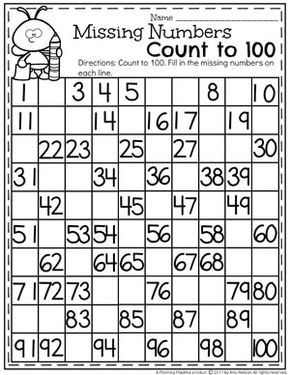 